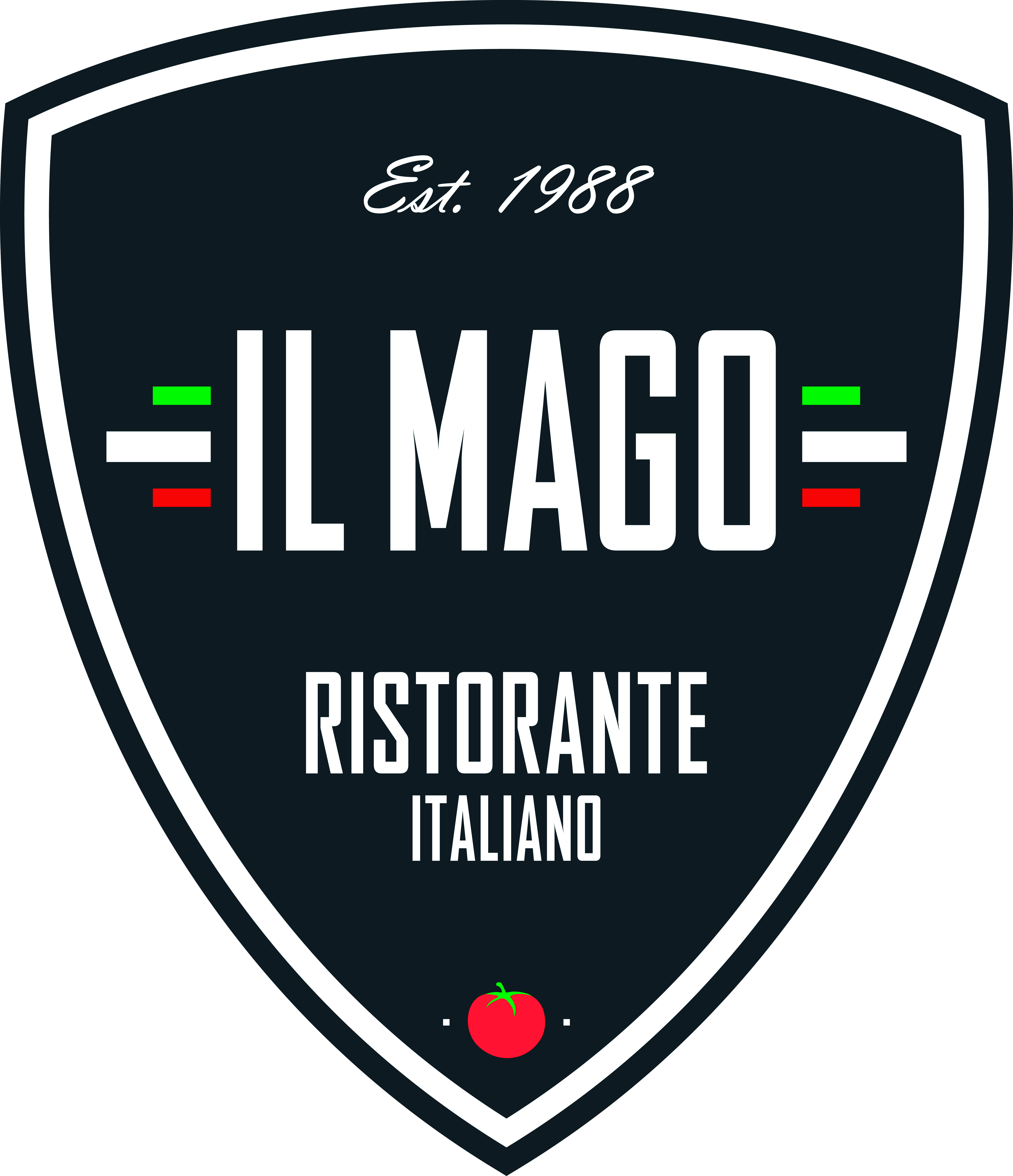 DESSERTDama Bianca							€ 5.90Vanille ijs met warme chocoladesaus en slagroomCoppa della Casa							€ 6.00Coupe ijs van de dag met slagroomPanna Cotta & Amarene						€ 6.50Roomdessert met amarene kersen en slagroomTiramisú								€ 6.90Italiaanse taart met mascarpone, koffie, amaretto en slagroomDolce del Giorno							€ 7.00Dessert van de dag met slagroomCAFFÉ SPECIALISaronno	koffie, Amaretto en slagroom			€ 6.00Italia		koffie, Sambuca en slagroom			€ 6.00Nocciolino	koffie, Frangelico en slagroom			€ 6.00Alpino	koffie, Grappa en slagroom				€ 6.00Irlandese	koffie, Whiskey en slagroom			€ 6.50Messicano	koffie, Tia Maria en slagroom			€ 6.50Marnissimo	koffie, Grand Marnier en slagroom			€ 7.00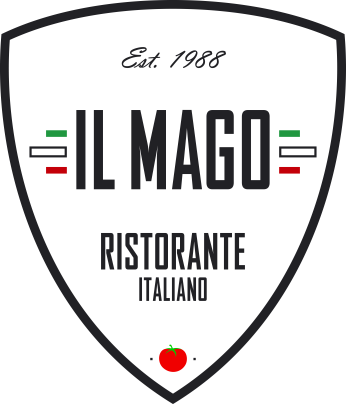 CAFFÉRistretto	zeer kleine sterke zwarte koffie			€ 2.10Espresso	kleine sterke zwarte koffie				€ 2.10Lungo		grote zwarte koffie met een kuipje koffiemelk	€ 2.30Doppio	dubbele espresso					€ 3.50Caffé Latte	koffie verkeerd					€ 2.30Cappuccino	koffie met schuimmelk				€ 2.30Caffé Panna	koffie met slagroom					€ 3.00Corretto	espresso met een puntje Grappa of Brandy	€ 5.50Té		potje thee naar keuze				€ 2.50        LIQUORI			DIGESTIVI & DISTILLATISambuca		€ 4.30		Amaro Averna		€ 4.30Amaretto		€ 4.30		Vecchia Romagna		€ 4.30Limoncello		€ 4.30		Grappa Stravecchia	€ 4.30Bailey’s		€ 4.30		Calvados			€ 4.70Tia Maria		€ 4.50		Joseph Guy			€ 4.70Cointreau		€ 5.50		Armagnac			€ 4.70Grand Marnier	€ 5.80		Courvoisier			€ 5.90Drambuie		€ 5.80		Remy Martin (v.s.o.p.)	€ 7.00